Методические рекомендации для родителей «Играем и развиваем зрительную память. Тренируем глазки к школе»Материал подготовила:Т. В. Маркова,педагог – организаторМБОУДОД ДЮЦ «Молодёжный центр»октябрь 2013 г.Актуальность данной темы обусловлена тем, что родители будущих школьников, обеспокоены тем, как дети будут учиться. В дальнейшем, обучаясь в школе, им придётся многое заучивать наизусть, запоминать. Дети будут учить не просто буквы и цифры, а ещё тексты, формулы, правила, схемы, поэтому ребёнок должен освоить приёмы запоминания. Использование игровых заданий будет полезным для развития и формирования произвольной зрительной памяти.Одной из форм развития произвольной памяти может стать дидактическая игра. Дети быстрее и прочнее запоминают всё яркое, интересное, всё то, что вызывает эмоциональный отклик. Приведём примеры нескольких игр для занятия с детьми.«Запомни рисунки»Ребёнку предлагают 10 картинок, на каждой из которых изображено по одному предмету. На рассматривание картинок даётся 2 минуты. Затем картинки уберите, а ребёнка попросите назвать те картинки, которые ему удалось запомнить. Эту игру можно организовать и с несколькими детьми. Выигрывает тот, кто запомнил больше предметов.          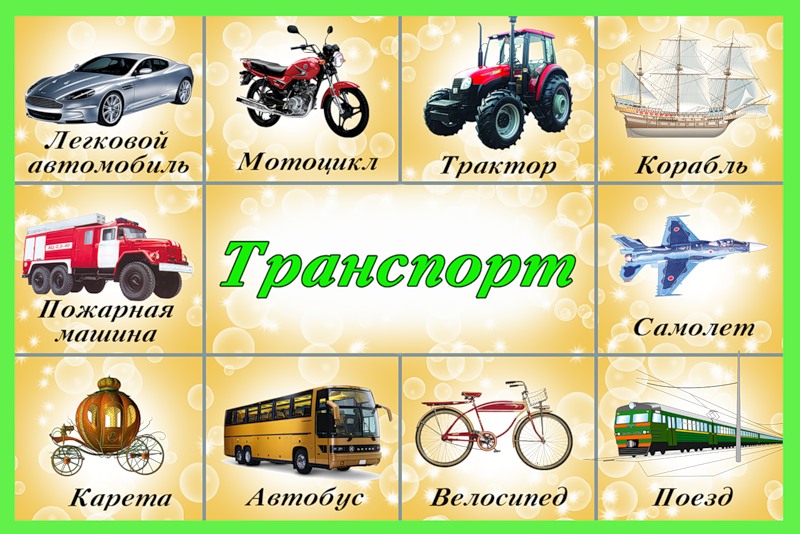 «Какой игрушки не хватает?»Поставьте перед ребёнком на 15-20 секунд 5 игрушек. Затем попросите отвернуться и уберите одну игрушку. Спросите ребёнка: «Какой игрушки не хватает?»Игру можно усложнить:увеличив количество игрушек;ничего не убирая, только менять игрушки местами.Игра будет восприниматься ребёнком, как новая, если брать другой набор игрушек. Играть можно 2-3 раза в неделю.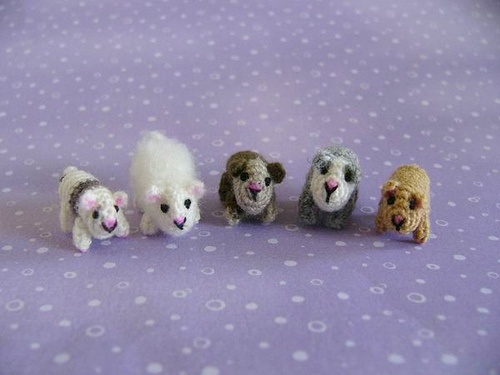 «Шапка-невидимка»В течение 3-5 секунд рассмотреть предметы, находящиеся на столе (3-5 предметов), затем накрыть их шапкой и предложить ребёнку назвать, что спряталось под шапкой-невидимкой. Начинать знакомство с игрой с небольшого количества предметов, постепенно увеличивая по степени развития памяти.«Разрезные картинки»Для проведения игры следует использовать две картинки. Одна картинка целая, другая – разрезанная по линиям. Можно взять для игры иллюстрации к сказкам, календарики, открытки. Предложите  ребёнку внимательно посмотреть на рисунок в течение 30 секунд – 1 минуты и постараться запомнить все детали рисунка. Затем образец нужно убрать, а ребёнка попросить собрать картинку по памяти.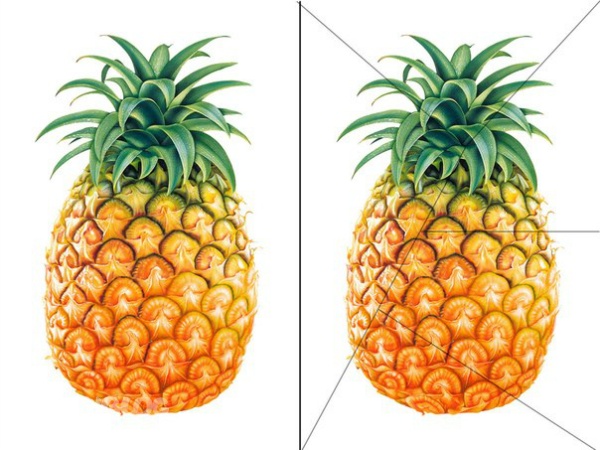 «Бусы»Попросите ребёнка внимательно посмотреть из каких геометрических фигур сделаны  бусы, в какой последовательности они расположены, а затем нарисовать такие же бусы на листе бумаги.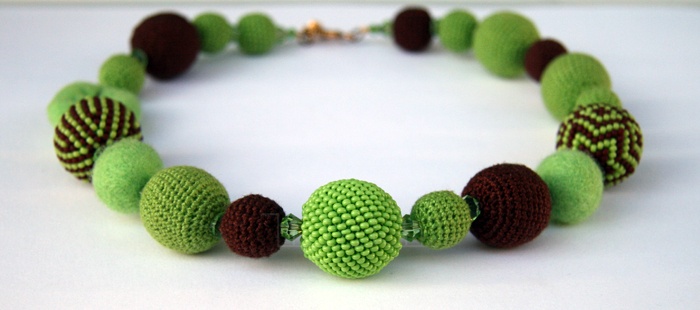            уМетодические рекомендации по проведению зрительной гимнастики.Примерные комплексы зрительной гимнастики.Для любой деятельности учёба, отдых, повседневная жизнь, необходимо хорошее зрение. Развитию зрения в детском возрасте нужно уделять пристальное внимание. Одним из доступных способов профилактики зрительных нарушений являются офтальмологические паузы или по-простому зрительная гимнастика. Проводится в целях предупреждения нарастающего зрительного утомления, для укрепления глазных мышц и снятия напряжения во время зрительно-нагружающих занятий.Зрительная гимнастика должна быть обязательной частью любой деятельности, связанной с напряжением зрения. Упражнения необходимо выполнять регулярно не менее 2-3 раз в день после длительного зрительного напряжения.Зрительная гимнастика предполагает выполнение движения глазами в различных направлениях. Движения эти однотипные, существует определённый набор движений:- движения глаз вверх-вниз;- движения глаз влево-вправо;- круговые движения глазами;- зажмуривание глаз;- моргание.Учитывая особенности детей дошкольного и младшего школьного возраста, для привлечения их внимания к выполнению этих движений, упражнения должны предлагаться в стихотворной, игровой форме.Дети во время проведения зрительной гимнастики не должны уставать. Надо следить за напряжением глаз и после гимнастики практиковать расслабляющие упражнения. Например: «А сейчас расслабьте глазки, поморгайте часто-часто, легко-легко, примерно так, как машет крылышками бабочка». Обязательно в конце выполнения упражнений необходимо закрыть глаза на несколько секунд, а потом поморгать 10 раз.Можно после гимнастики для глаз использовать для снятия напряжения гримасы. Например, гримасочка ёжика – губки вытянуты вперёд, влево – вправо – вверх – вниз вытянутыми губками пошевелить-подвигать, потом по кругу в левую сторону, в правую сторону. Комплексы зрительной гимнастики.«Тренировка»«Мой весёлый звонкий мяч»«Стрекоза»Список источников:1.Акайкина Е.Г. Методические рекомендации по развитию зрительной памяти у детей 5-7 лет. - URL: http://nsportal.ru/detskii-sad/raznoe/metodicheskie-rekomendatsii-po-razvitiyu-zritelnoi-pamyati-u-detei-5-7-let2.Баранник Л.И. Методические рекомендации по проведению зрительной гимнастики. Примерные комплексы зрительной гимнастики. - URL: http://nsportal.ru/detskii-sad/raznoe/metodicheskie-rekomendatsii-po-provedeniyu-zritelnoi-gimnastiki-primernye-komplek3. Всё про детей. 7 упражнений для развития зрительной памяти у детей. - URL: http://www.vse-pro-detey.ru/7-uprazhnenij-dlya-razvitiya-zritelnoj-pamyati-u-detej/4. Ковтун М.И. Развитие зрительной памяти у дошкольников. - URL:  http://nsportal.ru/detskii-sad/raznoe/razvitie-zritelnoi-pamyati-u-doshkolnikov5. Мубаракшина Ж.А. Развитие зрительной памяти у детей старшего дошкольного возраста.- URL: http://nsportal.ru/detskii-sad/raznoe/razvitie-zritelnoy-pamyati-u-detey-starshego-doshkolnogo-vozrasta6.Татаринцева С.А. Методические рекомендации по проведению зрительной гимнастики в условиях ДОУ. - URL: http://nsportal.ru/detskii-sad/raznoe/metodicheskie-rekomendacii-po-provedeniyu-zritelnoy-gimnastiki-v-usloviyah-dou7. Растём и развиваемся! Развитие зрительной памяти у детей. - URL: http://razvitoy.ru/razvitie-zritelnoj-pamyati-u-detej/Раз – налево, два – направо,Смотрят влево, смотрят вправо.Три наверх, четыре вниз.Смотрят вверх – вниз.А теперь по кругу смотрим,Чтобы лучше видеть мир.Круговые движения глазами.Взгляд направим ближе – дальше,Тренируя мышцу глаз.Смотрят на пальчик, затем переводят взгляд вдаль.Видеть скоро будем лучше,Убедитесь вы сейчас!Быстро моргают.А теперь нажмём немногоТочки возле своих глаз.Нажимают тремя пальчиками на верхнее веко.Сил дадим им много-много,Чтоб усилить в тысячу раз!Гладят веки.Мой весёлый, звонкий мяч,Смотрят влево – вправо,Ты куда помчался вскачь?Смотрят вниз – вверх.Красный, синий, голубой,Круговые движения глазами.Не угнаться за тобой.Жмурятся, затем моргают глазками.Вот такая стрекоза -Как горошины глаза!Пальцами делают очки.Влево – вправо, назад – вперёд,Глазами смотрят влево – вправо.Ну совсем как вертолёт.Круговые движения глаз.Мы летаем высоко,Смотрят вверх.Мы летаем низко.Смотрят вниз.Мы летаем далеко,Смотрят вперёд.Мы летаем близко.Смотрят вниз.